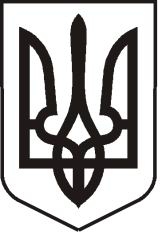  УКРАЇНАЛУГАНСЬКА   ОБЛАСТЬПОПАСНЯНСЬКА  МІСЬКА  РАДАВИКОНАВЧИЙ КОМІТЕТРIШЕННЯ 19 лютого  2016 р.                                           м. Попасна	                  	           № 33Про закріплення права на житлоза дитиною Сарженко В. Д., позбавленої батьківського піклування           З метою соціального захисту дитини Сарженко В.Д., позбавленої батьківського піклування, керуючись ст.ст.17, 25 Закону України «Про охорону дитинства», Законом України «Про забезпечення організаційно-правових умов соціального захисту дітей-сиріт та дітей, позбавлених батьківського піклування», ст. 40 Закону України «Про місцеве самоврядування в Україні», виконавчий комітет Попаснянської міської ради ВИРІШИВ:Закріпити право на житло за адресою: м. Попасна, вул. Ціолковського будинок № 27 квартира № 8 за дитиною Сарженко Вікторією Дмитрівною 06. 06. 2000 року народження, позбавленої батьківського піклування.   Заступник міського голови                                                                            І.В.Гапотченко